OUTDOOR EDUCATIONImportant:Students undertaking the Outdoor Education learning area must complete the following 2 courses:Plus 2 of the following courses:Recommended:OR:Enrolment advice / Study Plan Email: EDC-TeachingLearning@unisa.edu.au 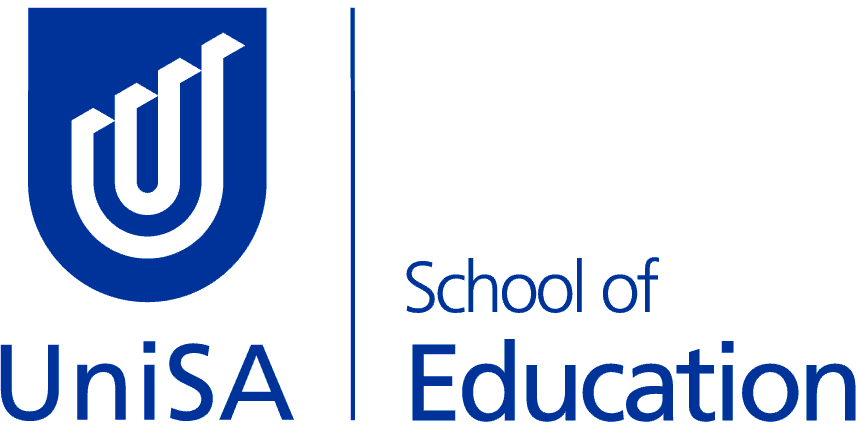 MBET - Bachelor of Education (Primary & Middle)Minor Course OptionsHLTH 2024Foundations of Outdoor LeadershipSP2HLTH 3052Outdoor Wilderness & Adventure EducationSP5HLTH 3050Leadership in Aquatic Environments** Has pre-requisite of Foundations of Outdoor LeadershipSP1HLTH 3051Leadership in Terrestrial Environments** Has pre-requisite of Foundations of Outdoor Leadership plus additional experienceSP4HUMS 1035Aboriginal CulturesSP2  or  SP5(Internal or Online)